О внесении изменений в решение Совета Ейскоукрепленского сельского поселения Щербиновского района от 2 ноября 2012 года № 2«Об утверждении Положения о бюджетном процессе в Ейскоукрепленском сельском поселении Щербиновского района»В целях приведения в соответствие с требованиями Бюджетного кодекса Российской Федерации Совет Ейскоукрепленского сельского поселения Щербиновского района р е ш и л:1. Внести в решение Совета Ейскоукрепленского сельского поселения Щербиновского района от 2 ноября 2012 года № 2 (с изменениями от 15 февраля 2013 года № 3, 20 сентября 2013 года № 3, 2 февраля 2015 года № 4, 25 ноября 2015 года № 5, 27 июля 2017 года № 3, 24 апреля 2019 года № 4, 12 ноября 2020 года № 3) «Об утверждении Положения о бюджетном процессе в Ейскоукрепленском сельском поселении Щербиновского района» следующие изменения:1) статью 7 раздела 3 изложить в следующей редакции:«Статья 7. Прогнозирование доходов бюджета1. Доходы бюджета поселения прогнозируются на основе прогноза социально-экономического развития поселения, действующего на день внесения проекта решения Совета о бюджете в Совет, а также принятого на указанную дату и вступающего в силу в очередном финансовом году и плановом периоде законодательства о налогах и сборах и бюджетного законодательства Российской Федерации и законодательства Российской Федерации, законов субъектов Российской Федерации и муниципальных правовых актов представительных органов муниципальных образований, устанавливающих неналоговые доходы бюджетов бюджетной системы Российской Федерации.2. Положения федеральных законов, законов субъектов Российской Федерации, муниципальных правовых актов Совета, приводящих к изменению общего объема доходов бюджета поселения и принятых после внесения проекта решения Совета о бюджете на рассмотрение в Совет, учитываются в очередном финансовом году при внесении изменений в бюджет поселения на текущий финансовый год и плановый период в части показателей текущего финансового года.»;2) пункт 5 статьи 19 раздела 7 изложить в следующей редакции:«5. Под кассовым планом понимается прогноз поступлений в бюджет поселения и перечислений из бюджета поселения в текущем финансовом году в целях определения прогнозного состояния единого счета бюджета поселения, включая временный кассовый разрыв и объем временно свободных средств.Финансовый орган устанавливает порядок составления и ведения кассового плана, а также состав и сроки представления главными распорядителями бюджетных средств, главными администраторами доходов бюджета поселения, главными администраторами источников финансирования дефицита бюджета сведений, необходимых для составления и ведения кассового плана.Прогноз перечислений из бюджета поселения по оплате государственных (муниципальных) контрактов, иных договоров формируется с учетом определенных при планировании закупок товаров, работ, услуг для обеспечения государственных (муниципальных) нужд сроков и объемов оплаты денежных обязательств по заключаемым государственным (муниципальным) контрактам, иным договорам.Составление и ведение кассового плана осуществляется финансовым органом администрации.Составление и ведение кассового плана исполнения бюджета поселения осуществляет Федеральное казначейство.».2. Разместить настоящее решение на официальном сайте администрации Ейскоукрепленского сельского поселения Щербиновского района.3. Официально опубликовать настоящее решение в периодическом печатном издании «Информационный бюллетень администрации Ейскоукрепленского сельского поселения Щербиновского района».4. Контроль за выполнением настоящего решения возложить на главу Ейскоукрепленского сельского поселения Щербиновского района Н.Н. Шевченко.5. Настоящее решение вступает в силу на следующий день после его официального опубликования.ГлаваЕйскоукрепленского сельского поселения Щербиновского района                                                                       Н.Н. Шевченко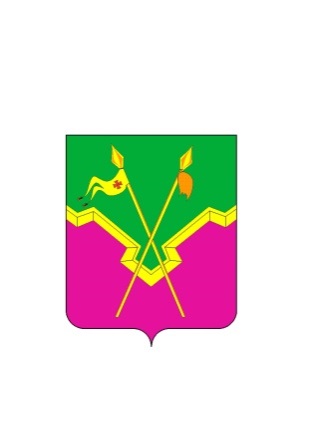 СОВЕТ ЕЙСКОУКРЕПЛЕНСКОГО СЕЛЬСКОГО ПОСЕЛЕНИЯ ЩЕРБИНОВСКОГО РАЙОНА ЧЕТВЕРТОГО СОЗЫВАДВАДЦАТЬ ШЕСТАЯ СЕССИЯРЕШЕНИЕСОВЕТ ЕЙСКОУКРЕПЛЕНСКОГО СЕЛЬСКОГО ПОСЕЛЕНИЯ ЩЕРБИНОВСКОГО РАЙОНА ЧЕТВЕРТОГО СОЗЫВАДВАДЦАТЬ ШЕСТАЯ СЕССИЯРЕШЕНИЕот 19.08.2021                                                 № 1село Ейское Укреплениесело Ейское Укрепление